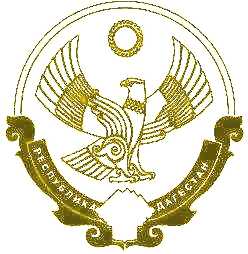                                                                    РЕСПУБЛИКА ДАГЕСТАН                                  МУНИЦИПАЛЬНОЕ ОБРАЗОВАНИЕ «ХАСАВЮРТОВСКИЙ РАЙОН»                                                                                                                                                   МБОУ «СОЛНЕЧНАЯ СОШ»368019, Хасавюртовский район Республика Дагестан, с.Солнечное , ул.Нурадилова 4                                   e-mail: batash-shkola@mail.ru ,   ИНН 0534021766    ОГРН 1020501766230	                                   	Согласовано Протокол педсовета                                                                                                                  Утверждаю№ 4 от 30.03.2021г.                                                                                                                   Приказ № 138/1 от 31.03.2021г.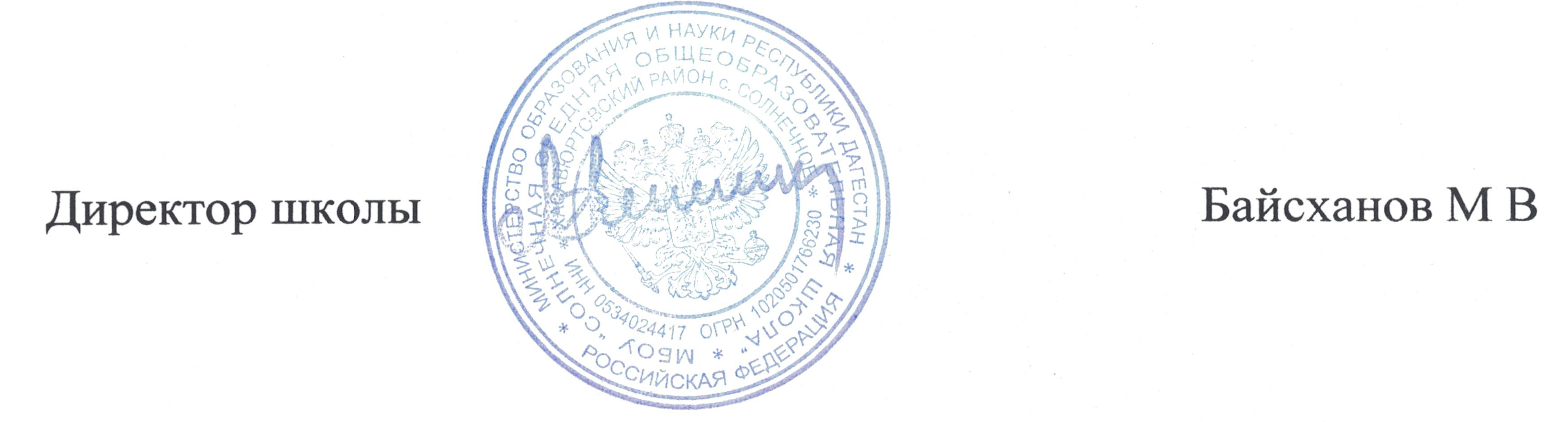    Среднесрочная программа развития           МБОУ «Солнечная СОШ»                                  Паспорт программы                       Основное содержание.Основные цели и задачи Среднесрочной программы, приоритетные направления реализации программы развития школы.Единой целью Программы является создание к концу 2021 года оптимальных условий для преодоления рисковых профилей за счёт реализации антирисковых программ. Указанная цель будет достигнута путём решения целей и задач, направленных на преодоление рисковых профилей в  МБОУ «Солнечная СОШ»Ожидаемые результаты реализации Программы.1.Повышение качества образования и воспитания, что обеспечит повышение уровня конкурентоспособности и мобильности выпускников школы.2 Повышение профессионализма и компетентности педагогов школы. 3.Оснащение кабинетов в соответствии с требованиями ФГОС;Основные направления реализации программы развития школыАнализ внутренних факторов выявил положительные и отрицательные стороны работы школы. Положительным в работе школы являются следующие моменты:система работы с родителями, поддержка ими воспитательной работы;соблюдение прав и свобод участников образовательного процесса;-духовно нравственная и патриотическая направленность воспитательной системы.Недостатки в работе коллектива:-слабая подготовленность педагогического коллектива к инновационным процессам;-недостаточная материально - техническая база;-низкая мотивация обучающихся к обучению, нежелание учиться, особенно в основной школе;       -недостаточность профессиональной инициативы и компетентности у отдельных педагогов по реализации программ и   образовательных технологий. Все выявленные в ходе анализа проблемы влияют на качество образования выпускников, их адаптацию к современной социальной  среде.В ходе анализа определены приоритетные направления развития школы:развитие материально-технической базы школы с целью создания условий для образовательного процесса – оснащение необходимым материально- техническим и учебно-методическим оборудованием, укрепление (совершенствование) материально- технической и учебно-методической базы образовательного процесса, создание безопасных условий пребывания школьников и персонала в школе;- организация системной работы с обучающимися, имеющими низкую учебную мотивацию с целью создания в школе благоприятной психологической среды развития личности ребенка, среды жизнедеятельности и способов самореализации в интеллектуальной, информационной, коммуникативной и рефлексивной культуре и оказание ему помощи в выборе ценностей, удовлетворение их актуальных и перспективных культурно-образовательных и жизненных потребностей, успешного социального становления;выстраивание на региональном (и муниципальном) уровне системы, позволяющей осуществлять:диагностику профессиональных дефицитов педагогов; направление педагога для прохождения дополнительной образовательной программы в строгом соответствии с выявленными профессиональными дефицитами; мониторинг результативности прохождения педагогами дополнительных образовательных программ.  -Проведение комплекса мероприятий, способствующих развитию у педагогов мотивации к профессиональному самосовершенствованию     через повышение самооценки, снятие тревожности, эмоциональной напряженности.Мероприятия Среднесрочной программы и направления, обеспечивающие реализацию ее задач1) «Низкий уровень оснащения школы»Цели: -создание условий для образовательного процесса – оснащение необходимым материально-техническим и учебно-методическим оборудованием, укрепление (совершенствование) материально- технической и учебно-методической базы образовательного процесса, создание безопасных условий пребывания школьников и персонала, соблюдение санитарно-гигиенического режима, мер противопожарной и электробезопасности. - поддержка в хорошем состоянии помещения образовательного учреждения и его постепенная модернизация; - капитальный ремонт здания образовательного учреждения; - совершенствование охранной и охранно-пожарной системы школы; -оснащение в соответствии с требованиями федерального компонента государственных образовательных стандартов нового поколения    учебных кабинетов, кабинета ТСО Задачи:  -создание условий для использования информационнокоммуникационных технологий;  -обеспечение библиотечного фонда электронными (цифровыми) образовательными ресурсами;-  проведение текущего ремонта;                                                                                     План реализации.2) «Профессиональная компетентность педагога»Целевое назначение подпрограммы - развитие профессиональной компетентности   педагогов, поддержка учителей- новаторов.Задачи подпрограммы:-совершенствование системы психолого-педагогической поддержки педагогических кадров, предполагающей интеграцию возможностей систем дополнительного профессионального педагогического образования, методической работы в Учреждении и самообразования педагогов:-совершенствование	психолого-педагогической компетентности	различных категорий педагогов;-совершенствование организации информационно-консультативной помощи педагогам по разрешению профессиональных и психологических проблем;-осуществление системы мер по обеспечению психологической разгрузки и стабилизации душевного состояния педагогов:-профилактика и укрепление физического и психического здоровья педагогических кадров;-комплекс тренингов по коррекции проблемных ситуаций социализации учителя, педагога дополнительного образования:-осуществлениемер по совершенствованию коммуникативной компетенции педагогов;-внедрение	профессионального стандарта педагога на основе создания организационной культуры ОО;-расширение использования модели дистанционного образования при переподготовке и повышении квалификации педагогических работников;-расширение  практики	сетевого взаимодействия учителей, направленной на взаимную методическую поддержку. Совершенствование системы поддержки инновационной ориентации педагогов:-стимулирование активности педагогов при освоении ими новых образовательных технологий, форм и методов образовательной     деятельности;совершенствование методик подготовки к участию представителей Учреждения в конкурсах профессионального мастерства;-организация публикаций во всероссийских и региональных методических изданиях материалов о лучших образцах педагогического опыта работников Учреждения, создание банка данных методических разработок учителей;-привлечение профессорско-преподавательского состава вузов, специалистов, формирование и поддержка творческих проблемных групп педагогов, ориентированных на решение актуальных задач развития Учреждения, реализацию новых основных образовательных программ.Ожидаемые результаты подпрограммы:1.Совершенствование системы психолого-педагогической поддержки педагогических кадров для увеличения количества инновационно - ориентированных педагогов на 40%.2.Непрерывно развивающаяся система поддержки инновационно ориентированных педагогов.Критерии и показатели деятельности педагогов выражаются в формировании:-роста числа педагогов, аттестованных на высшую и первую квалификационные категории .-роста удовлетворенности педагогов системой их психолого- педагогической поддержки .-роста числа инновационно ориентированных педагогов (оценивается по активности участия педагогов в разработке различных новшеств).- роста количества участников профессиональных педагогических конкурсов различных уровней.                                                                               План реализации«Пониженный уровень школьного благополучия»Цель: повышение уровня школьного благополучия.Задачи:Обучить педагогов психотехническим приемам саморегуляции негативных эмоциональных состояний.Провести комплекс мероприятий, способствующих развитию у педагогов мотивации к профессиональному самосовершенствованию личности через повышение самооценки, снятие тревожности, эмоциональной напряженности.Разработать эффективную модель управления образовательной организацией с акцентом на повышение качества образовательных услугОжидаемые результаты:Разработана эффективная модель управления образовательной организацией с акцентом на повышение качества образовательных услуг83% педагогов владеют приемами саморегуляции негативных эмоциональных состояний.Высокая доля обучающихся с рисками учебной неуспешности Цель: снижение доли обучающихся с рисками учебной неуспешностиЗадачи:Обеспечить психологический комфорт обучающихся, ситуацию успеха в обучении.Разработать программу по работе со слабоуспевающими обучающимися на основе индивидуального и дифференцированного подходов.Осуществлять мониторинг развития обучающихся с рисками учебной неуспешности.Осуществлять системное психолого-педагогическое сопровождение обучающихся с рисками учебной неуспешностиОжидаемые результаты:количество обучающихся с рисками учебной неуспешности снизится на 10%Механизм реализации программыРуководителем программы является руководитель образовательной организации, который несет персональную ответственность за ее реализацию, конечные результаты, целевое и эффективное использование выделяемых на выполнение программы финансовых средств, а также определяет формы и методы управления реализацией программы.В ходе выполнения программы допускается уточнение целевых показателей и расходов на ее реализацию, совершенствование механизма реализации программыКонтроль исполнения программы осуществляет муниципальный координатор, куратор проекта «500+», директор школы.Программа реализуется за счёт взаимодействия всех заинтересованных лиц на основе планирования и дополнительного создания программ и проектов.  По каждому фактору, диагностируемому в рисковом профиле, разработана программа:План мероприятий по развитию материально-технической базы МБОУ «Солнечная СОШ»;План мероприятий по повышению предметной и методической компетентности педагогических работников в МБОУ «Солнечная СОШ»;План мероприятий по повышению уровня школьного благополучия в МБОУ «Солнечная СОШ»;План мероприятий по устранению рисков учебной неуспешности  в МБОУ «Солнечная СОШ»;Мероприятия по реализации программы являются основой годового плана работы школы. Информация о ходе реализации Программы в целом и отдельных антирисковых программ регулярно представляется на заседании педагогического совета.Сотрудничество участников программы (муниципальный координатор, куратор школы, МБОУ «Солнечная СОШ», МБОУ «ст.Карланюртовская СОШ») осуществляется при помощи телефонной связи, ВКС, мессенджеров, посредством электронной почты.Реализация Программы предусматривает формирование рабочих документов, связанных с перечнем первоочередных работ, вытекающих из системы мероприятий Программы, с разграничением функций исполнителей.                                                  Возможные риски при реализации программы и их минимизация.                                                                                             Программа реализации проекта «500+»Наименование программыСреднесрочная программа развития МБОУ «Солнечная СОШ» муниципального района «Хасавюртовский район» на 2021 годЦель и задачи программыЕдиная цель Программы – создание к концу 2021 года оптимальных условий для преодоления рисковых профилей за счёт реализации антирисковых программ.Риск 1 «Низкий уровень оснащения школы»Цель: повышение уровня материально-технического оснащения школы к концу 2021 года за счёт открытия специализированного центра «Точка роста».Задачи: -Изучить  нормативно-правовые документы по  региональному проекту «Образование»-Подготовить материальную базу для лицензирования    образовательной деятельности Центра "Точка роста"-Составить смету на организацию и проведение работ;-Подготовить нормативно-правовую базу для открытия центра «Точка роста»;-Оборудовать помещение, выполнить запланированные ремонтные работы для организации работы центра цифрового и гуманитарного профиля «Точка роста»;-Обеспечить центр «Точка роста» необходимым цифровым оборудованием;Направить педагогов на курсы повышения квалификации по направлению работы центра «Точка роста»;Риск 2 Недостаточная предметная и методическая компетентность педагогических работниковЦель: Устранить недостаточность предметной и методической компетентность педагогических работников к концу 2021 года МБОУ «Солнечная СОШ» через организацию сетевого взаимодейстия и осуществления              профессиональной переподготовки учителей.Задачи:составить кадровый прогноз школы-направление педагога для прохождения дополнительной образовательной программы в строгом соответствии с выявленными профессиональными дефицитами; -мониторинг результативности прохождения педагогами дополнительных образовательных программ.Провести мониторинг уровня удовлетворенности          родителей качеством преподаванияОрганизовать стажировку педагогов по освоению современных педагогических технологий на базе ДИРОРиск 3. Высокая доля обучающихся с рисками учебной неуспешностиЦель: Снижение доли обучающихся с рисками учебной неуспешности к концу 2021 года за счет создания условий для эффективного обучения и повышения мотивации школьников к учебной деятельности.Задачи:-Провести диагностику уровня учебной мотивации-Укрепить нормативно-правовую базу-Обеспечить психологический комфорт обучающихся в урочной и внеурочной деятельностиОрганизовать более эффективную работу с одарёнными и высокомотивированными обучающимися;-Организовать повышение квалификации педагогов-Провести анализ выполнения Всероссийских проверочных работ, результатов ГИАСовершенствовать и развивать профессиональное мастерство, педагогические технологии, формы, методы и средства обученияРиск 4. Пониженный уровень школьного благополучияЦель: повышение уровня школьного благополучия.Задачи:-Обучить педагогов психотехническим приемам саморегуляции негативных эмоциональных состояний.-Провести комплекс мероприятий, способствующих развитию у педагогов мотивации к профессиональному самосовершенствованию личности через повышение самооценки, снятие тревожности, эмоциональной напряженности.-Разработать эффективную модель управления образовательной организацией с акцентом на повышение качества образовательных услугЦелевые индикаторы и показатели программыРиск 1 «Низкий уровень оснащения школы»Цель: повышение уровня материально-технического оснащения школы к концу 2021 года за счёт открытия специализированного центра «Точка роста».Показатели:-Наличие приказа Министерства образования и науки  Республики Дагестан-Наличие	Распоряжения	администрации	Хасавюртовского муниципального района ;Наличие лицензии на оказание образовательных услуг   центра «Точка роста»;Наличие утвержденной сметы на создание центра «Точка роста»;Наличие приказа о создании центра «Точка роста»;-Наличие приказа о назначении руководителя центра «Точка  роста»;-Наличие Положения о «Центре образования цифрового и гуманитарного профилей «Точка роста»;-Наличие утвержденного плана мероприятий по созданию и функционированию Центра;-Наличие приказа по утверждение медиаплана информационного сопровождения создания и функционирования Центра «Точка роста»;-Наличие   утвержденного   проекта   зонирования   Центра«Точка роста»;-Наличие утвержденных инструкций и штатного расписания;-Договоры о сетевом взаимодействии;Наличие подготовленного помещения для работы центра«Точка роста»;Наличие акта о подготовке помещений Центра «Точка  роста» в соответствии с фирменным стилем;Наличие и перечень цифрового оборудования в ОО;-Контракты (договоры) на поставку оборудования;- Количество (доля) педагогов, охваченных курсами повышения квалификации по использованию цифрового оборудования.Риск 2  Недостаточная предметная и методическая компетентность педагогических работников Цель: Устранить недостаточность предметной и методической компетентность педагогических работников к концу 2021 года МБОУ «Солнечная СОШ» через организацию сетевого взаимодейстия и осуществления              профессиональной переподготовки учителей.Показатели:1. Разработать школьную Программу профессионального роста педагогов, включающую механизмы выявления дефицитов и обеспечивающую развитие профессиональных компетенций. 2. Организовать участие педагогов в курсах повышения квалификации, в очном и дистанционном форматах, в практико-ориентированных семинарах на базе образовательной организации. 3. Актуализировать школьную модель методической службы и организовать ее деятельность по повышению предметной и методической компетентности педагогических работников4. Организовать мероприятия по обмену опытом, в том числе взаимопосещения уроков с последующим самоанализом и анализом 5. Обеспечить преемственность используемых технологий обучения и воспитания. Риск 3. Высокая доля обучающихся с рисками учебной неуспешностиЦель: Снижение доли обучающихся с рисками учебной неуспешности к концу 2021 года за счет создания условий  для эффективного обучения и повышения мотивации школьников к учебной  деятельности.Показатели:-Доля обучающихся, демонстрирующих положительную динамику в освоении образовательной программы;Наличие Положения по работе со слабоуспевающими учащимися;Доля обучающихся, принявших участие в интеллектуальных олимпиадах, конкурсах;-Количество (доля) педагогов, принявших участие в    вебинарах;Количество (доля) обучающихся, подтвердивших свои    оценки на ВПР;-Количество выпускников 9 класса, получивших аттестат об основном общем образовании;Количество педагогов, участвующих в методических днях по обмену опытом между сетевыми партнерами Риск 4. Пониженный уровень школьного благополучияЦель: повышение уровня школьного благополучия. Показатели:1.Разработать эффективную модель управления образовательной организацией с акцентом на повышение качества образовательных услуг2.83% педагогов владеют приемами саморегуляции негативных эмоциональных состояний.Методы сбора и обработки информацииДиагностика индивидуальных особенностей познавательных процессов обучающихся с рисками учебной неуспешности.Посещение уроков с целью выявления объективности   оценивания обучающихся.Проведение мониторинга качества образованияКонсультации, индивидуальные беседы с участниками     образовательного процессаДиагностика пед.технологий, методик, приемов, используемыхпедагогами школы образовательном процессе.Сроки и этапы реализации программы2021 годЭтапы реализации проекта:Первый этап (I квартал 2021 года) - аналитико- диагностический, подготовительный.Цель: проведение аналитической и диагностической работы; разработка и утверждение школьного проекта. Второй этап (II  квартал 2021 года) - экспериментально- внедренческийЦель: реализация плана дорожной карты, разработка и внедрение целевых подпроектов.Третий этап (II-III квартал 2021 года) – этап  промежуточного контроля и коррекцииЦель: отслеживание и корректировка результатов реализации программы, апробация и экспертная оценка информационного обеспечения образовательного процесса.Четвертый этап (IV квартал 2021 г. ) - этап полной  реализации проекта.Цель: подведение итогов реализации проекта распространение опыта работы.Основные мероприятия или проектыпрограммы/перечень подпрограмм1.План мероприятий по развитию материально-технической базы МБОУ «Солнечная СОШ.»;2.План мероприятий по повышению предметной и методической компетентности педагогических работников в МБОУ «Солнечная СОШ.»;3.План мероприятий по повышению уровня школьного благополучия в МБОУ «Солнечная СОШ»;4.План мероприятий по устранению рисков учебной неуспешности  в МБОУ «Солнечная СОШ»Ожидаемые	конечные результаты реализации программыРиск 1. «Низкий уровень оснащения школы» Открытие специализированного центра «Точка роста». Риск 2.  Недостаточная предметная и методическая компетентность педагогических работников Устранение недостаточной предметной и методической компетентность педагогических работников к концу 2021 года через организацию сетевого взаимодейстия и осуществления              профессиональной переподготовки учителей.Риск 3. Высокая доля обучающихся с рисками учебной  неуспешностиСнижение доли обучающихся с рисками учебной       неуспешности Риск 4. Пониженный уровень школьного благополучияПовышение уровня школьного благополучия.Исполнители  Администрация, педагогический коллектив школыПорядок управления реализацией программыАдминистрация школы, куратор и муниципальный координатор№ п/пМеры по преодолению рискового фактораМероприятия, направленные на преодоление рискового фактораСрокиОтветственные1Изучить нормативно-правовые документы по региональному проекту «Образование»Ознакомление					с				приказом Министерства	образования			и науки РД « О представлении в	2021 году субсидии бюджетам муниципальных образований на обновление						материально-технической	базы		для формирования у обучающихся современных технологических и гуманитарных навыков в рамках регионального проекта«Образование»2021-2022Директор, заместительдиректора по УВР, учителя2Подготовить материальную	 базу для лицензирования         образовательнойдеятельности Центра "Точка          роста"Лицензирование образовательной деятельности Центра "Точка     роста по программам       дополнительного образования      обучающихся (при необходимости)Август Директор, заместительдиректора по УВР3Составить смету на  организацию	и проведение работСоставление сметы и её согласование с заведующей ООУтверждение порядка решения  вопросов материально-технического и имущественного характера Центра образования цифрового и гуманитарного профилей «Точка роста»В течение всего периодаЗаместительдиректора по УВР, руководитель МО4Подготовить нормативно- правовую базу для открытия	 центра «Точка роста»Издание приказа директора         школы «О создании и функционировании Центрацифрового      и      гуманитарногоВ течение всего периодаДиректор Заместительдиректора по УВР4Подготовить нормативно- правовую базу для открытия	 центра «Точка роста»профилей «Точка роста»Назначение руководителя Центра«Точка роста»Утверждение Положения о Центре образования цифрового и гуманитарного профилей «Точка роста»Утверждение плана мероприятий (дорожной карты) по созданию и функционированию ЦентраУтверждение медиаплана информационного сопровождения создания и функционирования Центра «Точка роста»Утверждение проекта  зонирования Центра «Точка роста»Формирование штатного  расписания Центра, разработка и утверждение должностных инструкций для сотрудников ЦентраЗаключение договоров о сетевом взаимодействии с образовательными учреждениямиВ течение всего периодаДиректор Заместительдиректора по УВР5Создание цифровой образовательной среды школы. Например, подключение школы к бесплатной для школ платформе MS Teams.Использование иных образовательных платформ В течение всего периодаДиректор. Заместительдиректора по УВРПодключение к мероприятиям национального проекта «Образование» Подготовка к участию в федеральных проектах, отслеживание информации на сайте Министерства просвещения РФ https://docs.edu.gov.ru/В течение всего периодаДиректор. Заместительдиректора по УВР№ п/пМеры по преодолению рискового фактораМероприятия, направленные на преодоление рискового фактораСрокиОтветственные1Реализация основной образовательнойпрограммы начального общего образования с учетом новыхтребований к результатам освоения, структуре и условиям реализации основных образовательных программ2021-2024Директор, заместительдиректора по УВР, учителя2Включение в практику работыпедагогического коллектива нового поколения электронных образовательных ресурсовСовершенствование методики работы педагогов и обучающихся с цифровым  инструментарием.В течение всего периодаДиректор, заместительдиректора по УВР, руководитель МО2Включение в практику работыпедагогического коллектива нового поколения электронных образовательных ресурсовПроведение ИТ- семинаров по изучению педагогическим коллективом    современных ИТ- технологийВ течение всего периодаДиректор, заместительдиректора по УВР, руководитель МО2Включение в практику работыпедагогического коллектива нового поколения электронных образовательных ресурсовСоздание творческого объединения учителей, активно применяющих     цифровую технику в своей практике.В течение всего периодаДиректор, заместительдиректора по УВР, руководитель МО2Включение в практику работыпедагогического коллектива нового поколения электронных образовательных ресурсовПроведение мастер-классов для коллегВ течение всего периодаДиректор, заместительдиректора по УВР, руководитель МО3Организация и проведение теоретико- практических семинаров, заседаний творческих групп, ориентированных на реализацию отдельных направлений основной образовательной программыначального общего образованияПрезентация педагогического опыта через  печатные и информационно- коммуникационные издания различных уровнейВ течение всего периодаЗаместительдиректора по УВР, руководитель МО3Организация и проведение теоретико- практических семинаров, заседаний творческих групп, ориентированных на реализацию отдельных направлений основной образовательной программыначального общего образованияПроведение цикла семинаров спедагогами по проблеме формирования УУД средствами урочной и внеурочной деятельностиВ течение всего периодаЗаместительдиректора по УВР, руководитель МО3Организация и проведение теоретико- практических семинаров, заседаний творческих групп, ориентированных на реализацию отдельных направлений основной образовательной программыначального общего образованияВнедрение в практику работы Учреждения оценочных систем, ориентированных на обучениешкольников само- и взаимооцениванияВ течение всего периодаЗаместительдиректора по УВР, руководитель МО3Организация и проведение теоретико- практических семинаров, заседаний творческих групп, ориентированных на реализацию отдельных направлений основной образовательной программыначального общего образованияВ течение всего периодаЗаместительдиректора по УВР, руководитель МО4Разрешение профессиональных и    психологических проблемПроведение консультаций по разрешению профессиональных и психологических проблемВ течение всего периодаЗаместительдиректора по УВР4Разрешение профессиональных и    психологических проблемОрганизация мероприятий, способствующих обеспечениюпсихологической разгрузки учителейВ течение всего периодаЗаместительдиректора по УВР5Обеспечение адресногоповышения квалификации педагогов (семинары, курсы, программы повышения квалификации)Пополнение «Методической копилки» ОО на школьном сервере с целью расширения практики сетевого      взаимодействия учителей2021Заместительдиректора по УВР, руководитель МО№ п/пМеры по преодолению рискового фактораМероприятия, направленные на преодоление рискового фактораСроки исполненияОтветственныеПодтверждающие документы1Анализ и корректировка модели управления образовательной организацией.Проведение онлайн- диагностики профессиональное                          выгорание педагогов, педагогических работников«Интенсив. Я учитель»Апрель 2021Заместитель директора УВР, педагог-психологДиагностические карты педагогов1Анализ и корректировка модели управления образовательной организацией.Анализ результатов диагностики профессионального выгоранияпедагоговМай  2021Заместитель директора УВР, педагог-психологАналитическая справка1Анализ и корректировка модели управления образовательной организацией.Анализ модели управления образовательной организацией.Сентябрь 2021Административная командаАналитическая записка1Анализ и корректировка модели управления образовательной организацией.Корректировка модели управления образовательной организацией.Ноябрь  2021Административная командаЭффективная модель управления образовательной организацией(схема и описание)2Проведение тренингов с целью преодоления эмоциональной напряженности и профессионального выгорания учителей.Семинар практикум с элементами тренинга«Профессиональное выгорание»педагога: причина, коррекция и профилактика»Апрель 2021Педагог-психологАналитическая записка2Проведение тренингов с целью преодоления эмоциональной напряженности и профессионального выгорания учителей.Тренинг «Самооценка и  уровень притязаний»Май 2021Педагог-психологАналитическая записка3Проведение тренингов по решению  проблемных педагогических ситуаций.Тренинг «Педагогическиеситуации и их решение» (урочная деятельность)Сентябрь 2021Заместительдиректора УВР, педагог-психологАналитическая записка3Проведение тренингов по решению  проблемных педагогических ситуаций.Тренинг «Педагогические ситуации и их решение»(внеурочная деятельность)Октябрь 2021Заместитель директора ВР,педагог-психологАналитическая записка4.Организация мероприятий, направленных на сплочение педагогического коллектива.Тренинг «Коммуникативная компетентность педагога»Апрель 2021Педагог-психологАналитическая записка4.Организация мероприятий, направленных на сплочение педагогического коллектива.Тренинг «Конструктивное поведение в конфликтах»Май 2021Педагог-психологАналитическая записка5.Анализ профессионального выгорания после проведенных тренинговАнкетирование«Профессиональное выгорание педагогов»Июнь 2021Педагог-психологАнкеты педагогов5.Анализ профессионального выгорания после проведенных тренинговАнализ результатов«Профессиональное выгорание педагогов»Июнь 2021Педагог-психологАналитическая справка№ п/пМеры по преодолению рискового фактораМероприятия, направленные на преодоление рисковогофактораСроки исполненияОтветственныеПодтверждающие документы1Диагностика обучающихся с трудностями в учебной деятельности, направленная на выявление причин затруднения.Диагностика индивидуальных особенностей познавательных процессов обучающихся с трудностями в учебнойдеятельностиДекабрь 2020Заместитель директора по УВР, педагог-психологРезультаты диагностики (описание)1Диагностика обучающихся с трудностями в учебной деятельности, направленная на выявление причин затруднения.Анализ диагностики индивидуальных особенностей познавательных процессовобучающихся с трудностями в учебной деятельностиАпрель 2021Заместитель директора по УВР, педагог-психологАналитическая записка1Диагностика обучающихся с трудностями в учебной деятельности, направленная на выявление причин затруднения.Педагогический консилиум«Организация обучения с учетом индивидуальных психофизиологическихособенностей»Апрель 2021Заместитель директора по УВР, педагог-психологПротокол педагогического консилиума2Разработка и реализация программы по работе со слабоуспевающими обучающимися на основе индивидуального и дифференцированного подходовРазработка индивидуальных программ сопровождения каждого обучающегося с рисками учебной неуспешностиАпрель 2021Педагог-психолог, классные руководители,педагоги- предметникиКарты сопровождения обучающихся срисками учебной неуспешности2Разработка и реализация программы по работе со слабоуспевающими обучающимися на основе индивидуального и дифференцированного подходовНаблюдение за неуспевающим обучающимся во времяАпрель -май 2021Заместитель директора по УВР,Аналитическая запискапосещения уроков.педагог-психолог3Психолого-педагогическое сопровождение обучающихся с рисками учебной неуспешностиОрганизация психологических тренингов, семинаров, службы психологическогоконсультирования обучающихсяАпрель –ноябрь 2021Педагог-психологАналитическая записка3Психолого-педагогическое сопровождение обучающихся с рисками учебной неуспешностиПрофилактические беседы обучающихся с социальнымпедагогомАпрель –ноябрь 2021Социальный педагогАналитическая записка3Психолого-педагогическое сопровождение обучающихся с рисками учебной неуспешностиИндивидуальные беседы с родителями обучающихся с рисками учебной неуспешностиАпрель –ноябрь 2021Заместитель директора по УВР, педагог-психолог,социальный педагогПротоколы бесед с принятыми решениямиВиды рисковПути минимизации рисковНормативно - правовые рискиНормативно - правовые риски- Неполнота отдельных нормативно-правовых документов, возможное отсутствие некоторых локальных актов в Школе на момент разработки и начало внедрения Программы.- Регулярный анализ нормативно-правовой базы школы на предмет ее актуальности, полноты, соответствия решаемым задачам.Финансово-экономические рискиФинансово-экономические рискиНестабильность и недостаточность бюджетного финансирования.Своевременное планирование бюджета школы по реализации программных мероприятий, внесение корректив с учетом реализации новых направлений и программОрганизационно - управленческие рискиОрганизационно - управленческие рискиРиск неэффективных управленческих решений в ходе выполнения Программы.Возникновение риска неэффективного управления Программой может привести к негативным социальным последствиям, а также к невыполнению основных задач, поставленных перед системойобразования Школы.Гибкое управление ходом реализации Программы и принятие необходимых корректирующих решений на основе мониторинга хода реализации мероприятий и проектов Программы, ее выполнения в целом.Социально-психологические риск и (или) риски человеческого фактораСоциально-психологические риск и (или) риски человеческого фактораНедостаточность профессиональной инициативы и компетентности у отдельных педагогов по реализации программ и образовательных технологий.Неготовность отдельных педагогов выстраивать партнерскиеотношения с другими субъектами образовательных отношений, партнерами школы.Разработка и использование эффективной системы мотивации включения педагогов в инновационные процессы.Психолого-педагогическое и методическое сопровождение педагогов с недостаточной коммуникативной компетентностью.Ресурсно-технологические рискиРесурсно-технологические рискиНеполнота ресурсной базы для реализации новых направлений и отдельных программ, и мероприятий Программы.Систематический анализ достаточности ресурсной базы для реализации всех компонентов Программы.№ п\пОписание действийДата реализацииОтветственныйШкольный показатель реализации1.Создание рабочей группы по реализации проекта адресной методической помощи «500+»в МБОУ «Солнечная СОШ».01.04.2021директор школы .Создана рабочая группа, утвержден состав группы, назначен руководитель группы по реализации проекта адресной методической помощи «500+» в МБОУ «Солнечная СОШ»2.Участие школы в анкетировании для определения рискового профиля01.04-03.04 2021заместительдиректора по УВР Директор, 100% педагогов, 75%учащихся и их родителей (законныхпредставителей) приняли участие в анкетировании.3.Анализ рискового профиля школы01.04.2021-03.04.21директор школы Определены рисковые профили с высокимриском для разработки плана мероприятий по повышению качества образования.4.Рабочая встреча директора школы, рабочей группы с куратором по вопросам первичного посещения школыи верификации рисковых профилей школы02.04.2021директор школы Прошло первичное посещение школы, проведен анализ рисковых профилейсовместно с куратором5.Разработка дорожной карты по итогам анализарисковых профилей школыапрель 2021директор школыУтверждена дорожная карта по итогаманализа рисковых профилей школы6.Активация рисковых направлений в МЭДК иверификация рисковых профилей школы.до03.04.2021директор школыактивированы рисковые направления в ИСМЭДК и верифицированы куратором.7.Выявление	обучающихся	с	рисками	учебной неуспешности в разных классах01.04. 2021 -03.04.2021заместительдиректора по УВР Выявлены обучающиеся с рисками учебной неуспешности в классах.8.Установление причин учебной неуспешности обучающихся через анкетирование, беседы с психологом, социальным педагогом, учителями, родителями (законными представителями)02.04.2021-10.04.2021заместительдиректора по УВР Установлены		причины	учебной неуспешности	обучающихся		через анкетирование, беседы с психологом,социальным педагогом, учителями, родителями (законными представителями),9.Составление индивидуальных планов работы с обучающимися, имеющими риски учебной неуспешности.02 .04.2021-12.04.2021заместительдиректора по УВР Составлены индивидуальные планы работы с обучающимися, имеющими риски учебной неуспешности.10.Проведение	анкетирования	педагогов	школы	по определению затруднений при организации учебногопроцесса	с	детьми	с	рисками	образовательной неуспешности.01.03.2021заместительдиректора по УВР определены затруднения педагогов школы при организации учебного процесса с детьми с рисками образовательной неуспешности.11.Проведение педагогического совета «Причины и пути преодоления неуспеваемости школьника».31.03.2021заместительдиректора по УВР 100% участие педагогов в педагогическом совете12.Проведение самодиагностики на основе рискового профиля школы.до 03.04.2021директор школы Проведена самодиагностика. Определенымеры, позволяющие повысить качество образования.13.Проведение семинара-практикума «Эффективные подходы, методы, приемы работы с учащимися с рисками неуспешности».26.04.2021заместительдиректора по УВР 100%	участие	педагогов	в	семинаре- практикуме14.Участие директора школы, представителей школы в еженедельных вебинарах и консультациях ФИОКО пометодическим запросам школ02.04.2021-15.05.2021директор школы 100% участие во всех вебинарах ФИОКО15.Проведение декады обмена педагогическим опытом в форме взаимопосещения уроков с целью повышения эффективности урока.15.04.2021-25.04.2021заместительдиректора по УВР 100% участие педагогов школы в декаде обмена	педагогическим	опытом	в	формевзаимопосещения уроков с целью повышения эффективности урока.16.Разработка программы развития и размещение в ИСМЭДК01.04.2021-30.04.2021директор школыРазработана и утверждена программаразвития школы на 2021-2023гг.17.Изучение образовательных запросов учащихся и родителей (законных представителей) по формированию учебного плана внеурочной деятельности на 2021\2022 уч.г. с целью построения индивидуальных образовательных траекторий детей срисками неуспешности.05.05.2021-31.05.2021заместительдиректора по УВР Составлен план внеурочной деятельности  на 2021\2022 уч. год с учетом образовательных запросов учащихся и родителей (законных представителей) с целью построения индивидуальных образовательныхтраекторий детей с рисками неуспешности.18.Разработка	программ	внеурочной	деятельности	по профилактике учебной неуспешности на 2021\2022уч.г.01.06.2021-01.08.2021заместительдиректора по УВР Разработаны рабочие программы внеурочной деятельности по профилактике учебнойнеуспешности на 2021\2022 уч.г.19.Проведение первичного мониторинга наступления позитивных изменений в школе20.05.2021заместительдиректора по УВР Проведен мониторинг изменений в школе,разместили на сайте документы для мониторинга, подтвержденные куратором.20.Провести комплекс мероприятий, способствующих повышению школьного благосостояния.12.04-24.04 2021г.заместительдиректора по УВР, педагог-психолог.Проведен комплекс мероприятий, способствующих развитию у педагогов мотивации к профессиональному самосовершенствованию через повышение самооценки, снятие тревожности, эмоциональной напряженности. Налажена работа педагога-психолога по направлениям: - преодоление подростками кризисных психологических проблем;  - развитие навыков уверенного поведения, адекватной самооценки, самоотношения, принятия себя;- формирование позитивного  социального  становления личности подростка.21Изучение причин недостаточной предметной и методической компетентности педагогических работников12.04-24.04 2021г.заместительдиректора по УВР.Выстроена на региональном (и муниципальном) уровне система, позволяющая осуществлять:-диагностику профессиональных дефицитов педагогов; -направление педагога для прохождения дополнительной образовательной программы в строгом соответствии с выявленными профессиональными дефицитами; -мониторинг результативности прохождения педагогами дополнительных образовательных программ.22Оснащение образовательной организации компьютерным, мультимедийным, презентационным оборудованием и программным обеспечением в рамках федерального проекта «Цифровая образовательнаясреда» национального проекта «Образование»август 2021директор школы Подключены региональные и муниципальные органы исполнительной власти. Задействованы ресурсы и программы национального проекта «Образование»23Увеличение скорости подключения к информационно- телекоммуникационной сети «Интернет» до 100 мб/смай 2021-август 2021заместительдиректора по АХЧ В школе функционирует скоростной интернет24.Проведение круглого стола «Повышение учебной мотивации школьников с рисками учебной неуспешности»26.08.2021заместительдиректора по УВР 100% участие педагогов школы в работе круглого стола «Повышение учебной мотивации школьников с рисками учебнойнеуспешности»25.Проведение	родительской	конференции	«Ученик. Школа. Семья»26.08.2021заместительдиректора по ВР 100% участие педагогов школы и 70% участие родителей (законныхпредставителей) в работе родительской конференции «Ученик. Школа. Семья»26.Участие школьной управленческой команды в серии региональных образовательных событийавгуст 2021директор школы Управленческая команда школы приняла участие в 100% региональныхобразовательных мероприятий.27.Проведение второго этапа мониторинга реализациишкольной дорожной карты01.09.2021-20.09.2021директор школы100% мероприятий дорожной картыисполнено (на дату мониторинга 20.09.2021)28.Мониторинг наступления позитивных изменений в школе (2 этап). Размещение в ИС МЭДК документов,подтвержденных куратором.01.11.2021заместительдиректора по УВР Проведен мониторинг изменений в школе, разместили в ИС МЭДК документы длямониторинга, подтвержденные куратором.29.Организация информационного и медийного сопровождения проекта. Ежемесячное размещение информации о ходе реализации проекта в школе вСМИ, сайте школы, школьной газете.апрель-декабрь2021заместительдиректора по УВР Размещено не менее одной публикации в месяц.30Проведение педагогического совета «Мониторинг и оценка результативности принятых мер по снижению уровня учебной неуспешности».16.12.2021заместительдиректора по УВР.100% участие педагогов школы в работе педагогического совета «Мониторинг и оценка результативности принятых мер поснижению уровня учебной неуспешности».31Подведение итогов проекта500+20.12.2021директор школыВидны позитивные изменения